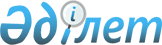 Жарма ауданы бойынша жер салығының мөлшерлемелері туралыАбай облысы Жарма аудандық мәслихатының 2023 жылғы 30 қарашадағы № 9/154-VIII шешімі. Абай облысының Әділет департаментінде 2023 жылғы 5 желтоқсанда № 173-18 болып тіркелді.
      Қазақстан Республикасының "Салық және бюджетке төленетін басқа да міндетті төлемдер туралы" (Салық кодексі) Қазақстан Республикасының Кодексінің 510-бабының 1-тармағына, "Жарма ауданының жерлерін аймақтарға бөлу жобасын (сызбасын) бекіту туралы" Жарма ауданның мәслихатының 2018 жылғы 04 қаңтардағы №17/152-VI (Нормативтік құқықтық актілерді мемлекеттік тіркеу Тізілімінде №5467 болып тіркелген) шешіміне сәйкес, Жарма аудандық мәслихаты ШЕШТІ:
      1. Осы шешімнің 1 және 2 қосымшаларына сәйкес Қазақстан Республикасының жер заңнамасы негізінде жүргізілетін жерді аймаққа бөлу жобалары (схемалары) негізінде, Жарма ауданы бойынша жер салығының мөлшерлемелері Қазақстан Республикасының "Салық және бюджетке төленетін басқа да міндетті төлемдер туралы (Салық Кодексі)" Кодексінің 505 және 506-баптарында белгіленген жер салығының базалық мөлшерлемелерінен 50 (елу) пайызға арттырылсын.
      2. Осы шешім 2024 жылдың 1 қаңтарынан бастап қолданысқа енгізіледі.
					© 2012. Қазақстан Республикасы Әділет министрлігінің «Қазақстан Республикасының Заңнама және құқықтық ақпарат институты» ШЖҚ РМК
				
      Мәслихат төрағасы

М. Оспанбаев
Жарма аудандық мәслихатының
2023 жылғы 30 қарашадағы
№ 9/154-VIІI шешіміне
1-қосымша
Аймақ №
Жер салығының мөлшерлемелеріне түзету коэффициенті
Кадастрлық кварталдардың аймағына кіретін нөмірі мен атауы
1
2
3
1
1,50
23-243-010 Ленин атындағы бұрыңғы колхоз
1
1,50
23-243-014 бұрыңғы "Октябрьский" совхозы
2
1,49
23-243-007 бұрыңғы "Жанғызтөбе" совхозы
2
1,49
23-243-032 мал айдау трассасы (Жарма ауданы)
3
1,48
23-243-008 бұрыңғы "Расцвет" колхозы
4
1,47
23-243-012 "Красное Знамя" атындағы бұрыңғы колхоз
5
1,46
23-243-018 бұрыңғы "Жарма" совхозы
5
1,46
23-243-024 бұрыңғы "Георгиевский" совхозы
5
1,46
23-243-052 бұрыңғы "Шалабай" совхозы
5
1,46
23-243-061 мал айдау трассасы (Шар ауданы)
6
1,44
23-243-007 бұрыңғы "Жаңғызтөбе" совхозы "Жіңішке" учаскесі
6
1,44
23-243-024 бұрыңғы "Георгиевский" совхозы "Қорықшар" учаскесі
6
1,44
23-243-024 бұрыңғы "Георгиевский" совхозы "Суырлы" учаскесі (Шар ауданы)
6
1,44
23-243-044 бұрыңғы "Арқалық" совхозы
6
1,44
23-243-054 бұрыңғы "Шар" совхозы
6
1,44
23-243-056 бұрыңғы "Луговой" совхозы
6
1,44
23-243-058 бұрыңғы "Кезеңсу" совхозы
7
1,43
23-243-021 бұрыңғы "Жаңғызтөбе" совхозы "Малай" учаскесі
7
1,43
23-243-060 бұрыңғы "Белтерек" совхозы
8
1,42
23-243-020 бұрыңғы Қазақстан Ленин Комсомолы совхозы
8
1,42
23-243-046 бұрыңғы "Киров" атындағы совхозы
8
1,42
23-243-050 бұрыңғы "Қарасу" совхозы
9
1,41
23-243-016 бұрыңғы "Криуши" совхозы
9
1,41
23-243-038 мал айдау трассасы
9
1,41
23-243-048 аудандық ауыл шаруашылығы бірлестігі "Терістаңбалы"
10
1,40
23-243-023 бұрыңғы "Первомайский" совхозы
10
1,40
23-243-025 бұрыңғы "Турксиб" совхозы
10
1,40
23-243-027 бұрыңғы "Михайловский" совхозыЖарма аудандық мәслихатының
2023 жылғы 30 қарашадағы
№ 9/154-VIІI Шешіміне
2- қосымша
Аймақ №
Жер салығының мөлшерлемелеріне түзету коэффициенті
Елді мекендердің атауы кіретін аймағы
1
2
3
1
1,50
Қалбатау ауылы
2
1,49
Шар қаласы
3
1,47
Бірлік ауылы
3
1,47
Қапай батыр ауылы
3
1,47
Сұлусары ауылы
3
1,47
Жаңаөзен ауылы
4
1,46
Ортабұлақ ауылы
4
1,46
Қаратөбе ауылы
4
1,46
Жаңғызтөбе кенті
4
1,46
Суықбұлақ кенті
4
1,46
Кезеңсу ауылы
4
1,46
Сарыарқа ауылы
4
1,46
Қапанбұлақ ауылы
4
1,46
Ақжал ауылы
4
1,46
Жайма ауылы
4
1,46
Салқынтөбе ауылы
4
1,46
Көшек ауылы
4
1,46
Белтерек ауылы
4
1,46
8 Март ауылы
4
1,46
Әуезов кенті
5
1,45
Шуақ ауылы
5
1,45
Кіші Қарасу ауылы
5
1,45
Қаражал ауылы
6
1,44
Балықтыкөл станциясы
6
1,44
Суырлы станциясы
6
1,44
Балықтыкөл ауылы
6
1,44
Солнечное ауылы
6
1,44
Шымылдық ауылы
6
1,44
Кеңтарлау ауылы
6
1,44
Төлеугали Әбдібеков ауылы
6
1,44
Қапанбулақ станциясы
6
1,44
Егінбұлақ ауылы
6
1,44
Делбегетей ауылы
6
1,44
Ұзынжал ауылы
6
1,44
Қоңырбиік ауылы
6
1,44
Шалабай ауылы
6
1,44
Үкілі ауылы
7
1,43
Терістаңбалы ауылы
7
1,43
Жарық ауылы
7
1,43
Малай ауылы
8
1,42
Ади ауылы
8
1,42
Аршалы ауылы
8
1,42
10 айрық
8
1,42
Асқаралы ауылы
8
1,42
Жарма кенті
8
1,42
Үшбиік ауылы
8
1,42
Қызылағаш ауылы
9
1,41
Қарақойтас ауылы
9
1,41
Жарықтас ауылы
10
1,40
Қарасу ауылы